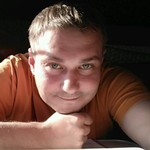  Сафронов Андрей Сергеевич Врач стоматолог-ортодонт-ортопедCменный график работыМуж., 37 лет (5 июня 1980), высшее образование, женат, есть дети
Смоленск, готов к переезду
гражданство: БеларусьОпыт работы 12 лет и 10 месяцев4 года и 6 месяцев
декабрь 2012 — май 2017Врач стоматолог-ортопедООО "Анна", Смоленск, частичная занятостьК сожалению, нет достаточно опыта работы по данной специальности. Но готов учиться и развиваться в этой области.6 лет и 4 месяца
февраль 2011 — май 2017Врач стоматолог-ортодонтООО "Анна" Стоматологический кабинет, Смоленск, частичная занятостьПолноценный ортодонтический приём. Работа со съёмной аппаратурой (пластинки, каппы, трейнеры, миобрейсы, функциональная аппаратура). Не съёмная аппаратура (брекет системы металлические, керамические, сапфировые, пластиковые, комбинированные, самолигирующие.Техника"прямой дуги"или "Вестибулярная". Шинирующая аппаратура). Элайнеры.6 лет и 11 месяцев
август 2004 — июнь 2011Врач стоматолог-ортодонтСтоматологическая ООО "Альтернатива" Стоматологическая клиника, Смоленск, полная занятостьполноценный ортодонтический приём. Работа со съёмной аппаратурой и не съёмной аппаратурой.5 лет и 1 месяц
декабрь 2005 — декабрь 2010Врач стоматолог-ортодонтООО "Новый стандарт в стоматологии" Стоматологическая клиника. Смоленск, частичная занятостьПолноценный ортодонтический приём. Работа со съёмной аппаратурой и не съёмной аппаратурой.Высшее образование2014Смоленская Государственная Медицинская Академия.Кафедра стоматологии детского возраста.Повышение квалификации по специальности "Ортодонтия"2012Смоленская Государственная Медицинская АкадемияКафедра ФПК и ППСДневная/Очная форма обученияОртопедическая Стоматология (первичная специализация)2009Смоленская Государственная Медицинская Академия.Кафедра стоматологии детского возраста.Повышение квалификации по специальности "Ортодонтия"2004Смоленская Государственная Медицинская АкадемияКафедра стоматологии детского возраста.Клиническая ординатура.Специализация: Ортодонтия.Дневная/Очная форма обучения2002Смоленская Государственная Медицинская АкадемияСтоматологический  факультет.Дневная/Очная форма обученияСпециальность:Стоматология.Курсы2017Сертификационный курс «Лечение без брекетов.»Элайнеры "StarSmile" г. Москва2005Кафедра стоматологии детского возраста Волгоградского ГМУ."Биомеханика и техника дозирования ортодонтическойнагрузки"Волгоград2004БГМУ4-тая Международная НАУЧНО-ПРПКТИЧЕСКАЯ КОНФЕРЕНЦИЯ по ортодонтии. "Новые методы диагностики и лечения в ортодонтии".Минск2003ПРОФЕССИОНАЛЬНОЕ ОБЩЕСТВО ОРТОДОНТОВ РОССИИ. Участие в работе 8го съезда ортодонтов России.Санкт-Петербург2002СГМА3M ESPE (США - Германия). Обучение по программе "Современные стоматологические материалы и технологии"СмоленскНавыки и уменияИностранные языкиАнглийский (базовый).Водительское удостоверениеКатегория BПрофессиональные навыкиЛечение зубо-челюстных аномалий и патологий в любом возрасте.Мио-функциональная гимнастика.Индивидуальный подход к каждому пациенту.Полный комплекс диагностики. Работа с съёмной аппаратурой (пластинки, каппы, трейнеры, миобрейсы, функциональная аппаратура, LM-активаторы.) Не съёмная аппаратура (брекет системы: металлические, керамические, сапфировые, пластиковые, комбинированные, самолигирующие).Вестибулярная техника. Ретенционная аппаратура.)Элайнеры "StarSmile","Ortho Snap".